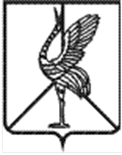 Администрация городского поселения «Шерловогорское»муниципального района «Борзинский район»ПОСТАНОВЛЕНИЕ 12 декабря 2019 г.                                                                                       № 520пгт. Шерловая ГораО внесении изменений в муниципальную программу «Формирование современной городской среды на территории городского поселения «Шерловогорское» на 2018-2024 годы», утвержденную постановлением администрации городского поселения «Шерловогорское» от 28.02.2018 года № 152(в редакции постановления № 90 а от 28 февраля 2019 года).
        В целях повышения уровня благоустройства города, улучшения благоприятных и комфортных условий для проживания граждан на территории городского поселения «Шерловогорское», в соответствии со статьей 179 Бюджетного кодекса Российской Федерации, руководствуясь Федеральным законом от 06.10.2003 г. № 131-ФЗ «Об общих принципах организации местного самоуправления в Российской Федерации», статьей 34 Устава городского поселения «Шерловогорское», в целях повышения уровня благоустройства городского поселения «Шерловогорское», улучшения благоприятных и комфортных условий для проживания граждан на территории городского поселения «Шерловогорское», администрация городского поселения «Шерловогорское» п о с т а н о в л я е т :Внести в муниципальную программу «Формирование современной городской среды на территории городского поселения «Шерловогорское» на 2018-2024 годы», утвержденную постановлением администрации городского поселения «Шерловогорское» от 28.02.2018 года № 152(в редакции постановления № 90 а от 28 февраля 2019 года) (далее – программа), следующие изменения:В пп. 1.1, пункта 1 убрать из текста предложение «В городском поселении «Шерловогорское» нет полностью благоустроенные дворовые территории» Приложение № 4 «Адресный перечень придомовых территорий, нуждающихся в благоустройстве» изложить в новой редакции:     1.3 Приложение № 5 «Адресный перечень общественных территорий, нуждающихся в благоустройстве» изложить в новой редакции:.          2.   Настоящее постановление вступает в силу на следующий день, после дня его официального опубликования в периодическом печатном издании газете «вестник городского поселения «Шерловогорское» и обнародования на специальном оборудованном стенде в фойе 2 этажа административного здания администрации городского поселения «Шерловогорское» по адресу: Забайкальский край, Борзинский район, пгт. Шерловая Гора, ул. Октябрьская, д. 12.3.  Настоящее постановление подлежит размещению на сайте муниципального образования в информационно-телекоммуникационной сети «Интернет» (www. шерловогорское.рф).4.   Контроль за исполнением настоящего постановления оставляю за собой.Глава городского поселения «Шерловогорское»                              А.В. ПанинМочалов Владимир ВикторовичТел. 8 (30 233)3-42-86  № п/пАдрес придомовой территорииЗабайкальский край, Борзинский район, пгт. Шерловая Гора, ул. Спортивная, д.152020 год2020 годЗабайкальский край, Борзинский район пгт. Шерловая Гора, ул. Торговая, д. 11а2020 год2020 годЗабайкальский край, Борзинский район пгт. Шерловая Гора, ул. Торговая, д. 11б2020 год2020 годЗабайкальский край, Борзинский район пгт. Шерловая Гора, ул. Торговая, д. 13а2020 год2020 годЗабайкальский край, Борзинский район пгт. Шерловая Гора, ул. Торговая, д.142020 год2020 годЗабайкальский край, Борзинский район пгт. Шерловая Гора, ул. Торговая, д. 152020 год2020 годЗабайкальский край, Борзинский район пгт. Шерловая Гора, ул. Торговая, д.172020 год2020 годЗабайкальский край, Борзинский район пгт. Шерловая Гора, ул. Торговая, д.182020 год2020 годЗабайкальский край, Борзинский район пгт. Шерловая Гора, ул. Торговая, д.18а2020 год2020 годЗабайкальский край, Борзинский район пгт. Шерловая Гора, ул. Торговая, д.202020 год2020 годЗабайкальский край, Борзинский район пгт. Шерловая Гора, ул. Торговая, д.222020 год2020 годЗабайкальский край, Борзинский район пгт. Шерловая Гора, ул. Торговая, д.362020 год2020 годЗабайкальский край, Борзинский район пгт. Шерловая Гора, ул. Учанина, д. 12020 год2020 годЗабайкальский край, Борзинский район пгт. Шерловая Гора, ул. Учанина, д. 32020 год2020 годЗабайкальский край, Борзинский район пгт. Шерловая Гора, ул. Учанина, д. 102020 год2020 годЗабайкальский край, Борзинский район пгт. Шерловая Гора, ул. Горького, д.52020 год2020 годЗабайкальский край, Борзинский район пгт. Шерловая Гора, ул. Горького, д.5а2020 год2020 годЗабайкальский край, Борзинский район пгт. Шерловая Гора, ул. Горького, д. 82020 год2020 годЗабайкальский край, Борзинский район пгт. Шерловая Гора, ул. Горького, д.102020 год2020 годЗабайкальский край, Борзинский район пгт. Шерловая Гора, ул. Горького, д.112020 год2020 годЗабайкальский край, Борзинский район пгт. Шерловая Гора, ул. Горького, д.11а2020 год2020 годЗабайкальский край, Борзинский район пгт. Шерловая Гора, ул. Горького, д.142021 год2021 годЗабайкальский край, Борзинский район пгт. Шерловая Гора, ул. Горького, д.162021 год2021 годЗабайкальский край, Борзинский район пгт. Шерловая Гора, ул. Горького, д.182021 год2021 годЗабайкальский край, Борзинский район пгт. Шерловая Гора, ул. Горького, д.212021 год2021 годЗабайкальский край, Борзинский район пгт. Шерловая Гора, ул. Горького, д.232021 год2021 годЗабайкальский край, Борзинский район пгт. Шерловая Гора, ул. Горького, д.252021 год2021 годЗабайкальский край, Борзинский район пгт. Шерловая Гора, ул. Горького, д.272021 год2021 годЗабайкальский край, Борзинский район пгт. Шерловая Гора, ул. Горького, д.292021 год2021 годЗабайкальский край, Борзинский район пгт. Шерловая Гора, ул. Калинина, д.12021 год2021 годЗабайкальский край, Борзинский район пгт. Шерловая Гора, ул. Калинина, д.32021 год2021 годЗабайкальский край, Борзинский район пгт. Шерловая Гора, ул. Калинина, д.52021 год2021 годЗабайкальский край, Борзинский район пгт. Шерловая Гора, Микрорайон 2 д. 12021 год2021 годЗабайкальский край, Борзинский район пгт. Шерловая Гора, Микрорайон 2 д. 22021 год2021 годЗабайкальский край, Борзинский район пгт. Шерловая Гора, Микрорайон 2 д. 32021 год2021 годЗабайкальский край, Борзинский район пгт. Шерловая Гора, Микрорайон 2 д. 42021 год2021 годЗабайкальский край, Борзинский район пгт. Шерловая Гора, Микрорайон 2 д. 62021 год2021 годЗабайкальский край, Борзинский район пгт. Шерловая Гора, Микрорайон 2 д. 72021 год2021 годЗабайкальский край, Борзинский район пгт. Шерловая Гора, Микрорайон 2 д. 8Забайкальский край, Борзинский район пгт. Шерловая Гора, Микрорайон 2 д. 8Забайкальский край, Борзинский район пгт. Шерловая Гора, Микрорайон 2 д. 9Забайкальский край, Борзинский район пгт. Шерловая Гора, Микрорайон 2 д. 9Забайкальский край, Борзинский район пгт. Шерловая Гора, Микрорайон 2 д. 10Забайкальский край, Борзинский район пгт. Шерловая Гора, Микрорайон 2 д. 10Забайкальский край, Борзинский район пгт. Шерловая Гора, Микрорайон 2 д. 11Забайкальский край, Борзинский район пгт. Шерловая Гора, Микрорайон 2 д. 11Забайкальский край, Борзинский район пгт. Шерловая Гора, Микрорайон 2 д. 12Забайкальский край, Борзинский район пгт. Шерловая Гора, Микрорайон 2 д. 122022 годЗабайкальский край, Борзинский район пгт. Шерловая Гора, Микрорайон 2 д. 13Забайкальский край, Борзинский район пгт. Шерловая Гора, Микрорайон 2 д. 132022 годЗабайкальский край, Борзинский район пгт. Шерловая Гора, ул. Шахтерская, д. 1Забайкальский край, Борзинский район пгт. Шерловая Гора, ул. Шахтерская, д. 12022 годЗабайкальский край, Борзинский район пгт. Шерловая Гора, ул. Шахтерская, д. 1аЗабайкальский край, Борзинский район пгт. Шерловая Гора, ул. Шахтерская, д. 1а2022 годЗабайкальский край, Борзинский район пгт. Шерловая Гора, ул. Шахтерская, д. 3Забайкальский край, Борзинский район пгт. Шерловая Гора, ул. Шахтерская, д. 32022 годЗабайкальский край, Борзинский район пгт. Шерловая Гора, ул. Шахтерская, д. 3аЗабайкальский край, Борзинский район пгт. Шерловая Гора, ул. Шахтерская, д. 3а2022 годЗабайкальский край, Борзинский район пгт. Шерловая Гора, ул. Шахтерская, д. 4Забайкальский край, Борзинский район пгт. Шерловая Гора, ул. Шахтерская, д. 42022 годЗабайкальский край, Борзинский район пгт. Шерловая Гора, ул. Шахтерская, д. 5Забайкальский край, Борзинский район пгт. Шерловая Гора, ул. Шахтерская, д. 52022 годЗабайкальский край, Борзинский район пгт. Шерловая Гора, ул. Шахтерская, д. 6Забайкальский край, Борзинский район пгт. Шерловая Гора, ул. Шахтерская, д. 62022 годЗабайкальский край, Борзинский район пгт. Шерловая Гора, ул. Шахтерская, д. 8Забайкальский край, Борзинский район пгт. Шерловая Гора, ул. Шахтерская, д. 82022 годЗабайкальский край, Борзинский район пгт. Шерловая Гора, ул. Торговая, д.4Забайкальский край, Борзинский район пгт. Шерловая Гора, ул. Торговая, д.42022 годЗабайкальский край, Борзинский район пгт. Шерловая Гора, ул. Большое Садовое Кольцо, д.9Забайкальский край, Борзинский район пгт. Шерловая Гора, ул. Большое Садовое Кольцо, д.92022 годЗабайкальский край, Борзинский район пгт. Шерловая Гора, ул. Большое Садовое Кольцо,10Забайкальский край, Борзинский район пгт. Шерловая Гора, ул. Большое Садовое Кольцо,102022 годЗабайкальский край, Борзинский район пгт. Шерловая Гора, ул. Большое Садовое Кольцо,11Забайкальский край, Борзинский район пгт. Шерловая Гора, ул. Большое Садовое Кольцо,112022 годЗабайкальский край, Борзинский район пгт. Шерловая Гора, ул. Большое Садовое Кольцо, 12Забайкальский край, Борзинский район пгт. Шерловая Гора, ул. Большое Садовое Кольцо, 122022 годЗабайкальский край, Борзинский район пгт. Шерловая Гора, ул. Большое Садовое Кольцо,13Забайкальский край, Борзинский район пгт. Шерловая Гора, ул. Большое Садовое Кольцо,132022 годЗабайкальский край, Борзинский район пгт. Шерловая Гора, ул. Большое Садовое Кольцо,14Забайкальский край, Борзинский район пгт. Шерловая Гора, ул. Большое Садовое Кольцо,142022 годЗабайкальский край, Борзинский район пгт. Шерловая Гора, ул. Большое Садовое Кольцо,15Забайкальский край, Борзинский район пгт. Шерловая Гора, ул. Большое Садовое Кольцо,152022 годЗабайкальский край, Борзинский район пгт. Шерловая Гора, ул. Большое Садовое Кольцо,16Забайкальский край, Борзинский район пгт. Шерловая Гора, ул. Большое Садовое Кольцо,162022 годЗабайкальский край, Борзинский район пгт. Шерловая Гора, ул. Большое Садовое Кольцо,18Забайкальский край, Борзинский район пгт. Шерловая Гора, ул. Большое Садовое Кольцо,182022 годЗабайкальский край, Борзинский район пгт. Шерловая Гора, ул. Большое Садовое Кольцо,20Забайкальский край, Борзинский район пгт. Шерловая Гора, ул. Большое Садовое Кольцо,202022 годЗабайкальский край, Борзинский район пгт. Шерловая Гора, ул. Большое Садовое Кольцо,22Забайкальский край, Борзинский район пгт. Шерловая Гора, ул. Большое Садовое Кольцо,222023 годЗабайкальский край, Борзинский район пгт. Шерловая Гора, ул. Горняк, д. 3Забайкальский край, Борзинский район пгт. Шерловая Гора, ул. Горняк, д. 32023 годЗабайкальский край, Борзинский район пгт. Шерловая Гора, ул. Дзержинского, д. 1Забайкальский край, Борзинский район пгт. Шерловая Гора, ул. Дзержинского, д. 12023 годЗабайкальский край, Борзинский район пгт. Шерловая Гора, ул. Дзержинского, д. 2Забайкальский край, Борзинский район пгт. Шерловая Гора, ул. Дзержинского, д. 22023 годЗабайкальский край, Борзинский район пгт. Шерловая Гора, ул. Дзержинского, д. 10Забайкальский край, Борзинский район пгт. Шерловая Гора, ул. Дзержинского, д. 102023 годЗабайкальский край, Борзинский район пгт. Шерловая Гора, ул. Ленина, д. 3Забайкальский край, Борзинский район пгт. Шерловая Гора, ул. Ленина, д. 32023 годЗабайкальский край, Борзинский район пгт. Шерловая Гора, ул. Ленина, д.5Забайкальский край, Борзинский район пгт. Шерловая Гора, ул. Ленина, д.52023 годЗабайкальский край, Борзинский район пгт. Шерловая Гора, ул. Ленина, д.7Забайкальский край, Борзинский район пгт. Шерловая Гора, ул. Ленина, д.72023 годЗабайкальский край, Борзинский район пгт. Шерловая Гора, ул. Ленина, д.17Забайкальский край, Борзинский район пгт. Шерловая Гора, ул. Ленина, д.172023 годЗабайкальский край, Борзинский район пгт. Шерловая Гора, ул. Ленина, д.19Забайкальский край, Борзинский район пгт. Шерловая Гора, ул. Ленина, д.192023 годЗабайкальский край, Борзинский район пгт. Шерловая Гора, ул. Ленина, д.21Забайкальский край, Борзинский район пгт. Шерловая Гора, ул. Ленина, д.212023 годЗабайкальский край, Борзинский район пгт. Шерловая Гора, ул. 1 Мая, 2Забайкальский край, Борзинский район пгт. Шерловая Гора, ул. 1 Мая, 22023 годЗабайкальский край, Борзинский район пгт. Шерловая Гора, ул. 1 Мая,8Забайкальский край, Борзинский район пгт. Шерловая Гора, ул. 1 Мая,82023 годЗабайкальский край, Борзинский район пгт. Шерловая Гора, ул. 1 Мая,10Забайкальский край, Борзинский район пгт. Шерловая Гора, ул. 1 Мая,102023 годЗабайкальский край, Борзинский район пгт. Шерловая Гора, ул. 1 Мая,12Забайкальский край, Борзинский район пгт. Шерловая Гора, ул. 1 Мая,122023 годЗабайкальский край, Борзинский район пгт. Шерловая Гора, ул. 1 Мая,16Забайкальский край, Борзинский район пгт. Шерловая Гора, ул. 1 Мая,162023 годЗабайкальский край, Борзинский район пгт. Шерловая Гора, ул. 1 Мая,18Забайкальский край, Борзинский район пгт. Шерловая Гора, ул. 1 Мая,182023 годЗабайкальский край, Борзинский район пгт. Шерловая Гора, ул. Матросова, д. 4 аЗабайкальский край, Борзинский район пгт. Шерловая Гора, ул. Матросова, д. 4 а2023 годЗабайкальский край, Борзинский район пгт. Шерловая Гора, ул. Матросова, д.6Забайкальский край, Борзинский район пгт. Шерловая Гора, ул. Матросова, д.62023 годЗабайкальский край, Борзинский район пгт. Шерловая Гора, ул. Матросова, д.8Забайкальский край, Борзинский район пгт. Шерловая Гора, ул. Матросова, д.82023 годЗабайкальский край, Борзинский район пгт. Шерловая Гора, ул. Малое Садовое Кольцо, д.2Забайкальский край, Борзинский район пгт. Шерловая Гора, ул. Малое Садовое Кольцо, д.22023 годЗабайкальский край, Борзинский район пгт. Шерловая Гора, ул. Малое Садовое Кольцо, д.6Забайкальский край, Борзинский район пгт. Шерловая Гора, ул. Малое Садовое Кольцо, д.62024 годЗабайкальский край, Борзинский район пгт. Шерловая Гора, ул. Малое Садовое Кольцо, д.10Забайкальский край, Борзинский район пгт. Шерловая Гора, ул. Малое Садовое Кольцо, д.102024 годЗабайкальский край, Борзинский район пгт. Шерловая Гора, ул. Малое Садовое Кольцо, д.18Забайкальский край, Борзинский район пгт. Шерловая Гора, ул. Малое Садовое Кольцо, д.182024 годЗабайкальский край, Борзинский район пгт. Шерловая Гора, микрорайон Наука, д.1Забайкальский край, Борзинский район пгт. Шерловая Гора, микрорайон Наука, д.12024 годЗабайкальский край, Борзинский район пгт. Шерловая Гора, ул. Оловянная, д.3Забайкальский край, Борзинский район пгт. Шерловая Гора, ул. Оловянная, д.32024 годЗабайкальский край, Борзинский район пгт. Шерловая Гора, ул. Оловянная, д.5Забайкальский край, Борзинский район пгт. Шерловая Гора, ул. Оловянная, д.52024 годЗабайкальский край, Борзинский район пгт. Шерловая Гора, ул. Октябрьская, д.4Забайкальский край, Борзинский район пгт. Шерловая Гора, ул. Октябрьская, д.42024 годЗабайкальский край, Борзинский район пгт. Шерловая Гора, ул. Октябрьская, д.4 аЗабайкальский край, Борзинский район пгт. Шерловая Гора, ул. Октябрьская, д.4 а2024 годЗабайкальский край, Борзинский район пгт. Шерловая Гора, ул. Октябрьская, д.6Забайкальский край, Борзинский район пгт. Шерловая Гора, ул. Октябрьская, д.62024 годЗабайкальский край, Борзинский район пгт. Шерловая Гора, ул. Октябрьская, д.10Забайкальский край, Борзинский район пгт. Шерловая Гора, ул. Октябрьская, д.102024 годЗабайкальский край, Борзинский район пгт. Шерловая Гора, ул. Полевая, д. 4Забайкальский край, Борзинский район пгт. Шерловая Гора, ул. Полевая, д. 42024 годЗабайкальский край, Борзинский район пгт. Шерловая Гора, ул. Полевая, д. 6Забайкальский край, Борзинский район пгт. Шерловая Гора, ул. Полевая, д. 62024 годЗабайкальский край, Борзинский район пгт. Шерловая Гора, микрорайон Сельский Строитель, д. 1Забайкальский край, Борзинский район пгт. Шерловая Гора, микрорайон Сельский Строитель, д. 12024 годЗабайкальский край, Борзинский район пгт. Шерловая Гора, микрорайон Сельский Строитель, д.3Забайкальский край, Борзинский район пгт. Шерловая Гора, микрорайон Сельский Строитель, д.32024 годЗабайкальский край, Борзинский район пгт. Шерловая Гора, микрорайон Сельский Строитель, д.4Забайкальский край, Борзинский район пгт. Шерловая Гора, микрорайон Сельский Строитель, д.42024 годЗабайкальский край, Борзинский район пгт. Шерловая Гора, ул. Строительная, д.11 аЗабайкальский край, Борзинский район пгт. Шерловая Гора, ул. Строительная, д.11 а2024 годЗабайкальский край, Борзинский район пгт. Шерловая Гора, ул. Юбилейная, д.1Забайкальский край, Борзинский район пгт. Шерловая Гора, ул. Юбилейная, д.12024 годЗабайкальский край, Борзинский район пгт. Шерловая Гора, ул. Юбилейная, д.2Забайкальский край, Борзинский район пгт. Шерловая Гора, ул. Юбилейная, д.22024 годЗабайкальский край, Борзинский район пгт. Шерловая Гора, ул. Юбилейная, д.3Забайкальский край, Борзинский район пгт. Шерловая Гора, ул. Юбилейная, д.32024 годЗабайкальский край, Борзинский район пгт. Шерловая Гора, ул. Юбилейная, д.4Забайкальский край, Борзинский район пгт. Шерловая Гора, ул. Юбилейная, д.42024 годЗабайкальский край, Борзинский район пгт. Шерловая Гора, ул. Октябрьская, д.7Забайкальский край, Борзинский район пгт. Шерловая Гора, ул. Октябрьская, д.72024 год  № п/пАдрес придомовой территории на которой уже выполнены работы по благоустройствуАдрес придомовой территории на которой уже выполнены работы по благоустройствугод проведения работ по благоустройству1Забайкальский край, Борзинский район пгт. Шерловая Гора, ул. Ленина, д.9Забайкальский край, Борзинский район пгт. Шерловая Гора, ул. Ленина, д.92017 год2Забайкальский край, Борзинский район пгт. Шерловая Гора, ул. Юбилейная, д.1Забайкальский край, Борзинский район пгт. Шерловая Гора, ул. Юбилейная, д.12017 год3Забайкальский край, Борзинский район пгт. Шерловая Гора, микрорайон Сельский Строитель, д.5Забайкальский край, Борзинский район пгт. Шерловая Гора, микрорайон Сельский Строитель, д.52017 год4Забайкальский край, Борзинский район пгт. Шерловая Гора, ул. Дзержинского, д.3 Забайкальский край, Борзинский район пгт. Шерловая Гора, ул. Дзержинского, д.3 2017 год5Забайкальский край, Борзинский район пгт. Шерловая Гора, ул. Дзержинского, д.5Забайкальский край, Борзинский район пгт. Шерловая Гора, ул. Дзержинского, д.52017 год6Забайкальский край, Борзинский район пгт. Шерловая Гора, ул. Дзержинского, д.7Забайкальский край, Борзинский район пгт. Шерловая Гора, ул. Дзержинского, д.72017 год7Забайкальский край, Борзинский район пгт. Шерловая Гора, ул. Дзержинского, д.4Забайкальский край, Борзинский район пгт. Шерловая Гора, ул. Дзержинского, д.42017 год8Забайкальский край, Борзинский район пгт. Шерловая Гора, ул. Дзержинского, д.6Забайкальский край, Борзинский район пгт. Шерловая Гора, ул. Дзержинского, д.62017 год9Забайкальский край, Борзинский район пгт. Шерловая Гора, ул. Учанина, д. 2;Забайкальский край, Борзинский район пгт. Шерловая Гора, ул. Учанина, д. 2;2017 год10Забайкальский край, Борзинский район пгт. Шерловая Гора, ул. Учанина, д.4;Забайкальский край, Борзинский район пгт. Шерловая Гора, ул. Учанина, д.4;2017 год11Забайкальский край, Борзинский район пгт. Шерловая Гора, ул. Учанина, д. 4А;Забайкальский край, Борзинский район пгт. Шерловая Гора, ул. Учанина, д. 4А;2017 год12Забайкальский край, Борзинский район пгт. Шерловая Гора, ул. Учанина, д.6;Забайкальский край, Борзинский район пгт. Шерловая Гора, ул. Учанина, д.6;2017 год13Забайкальский край, Борзинский район пгт. Шерловая Гора, ул. Учанина, д.8;Забайкальский край, Борзинский район пгт. Шерловая Гора, ул. Учанина, д.8;2017 год14Забайкальский край, Борзинский район пгт. Шерловая Гора, ул. Горького, д. 13;Забайкальский край, Борзинский район пгт. Шерловая Гора, ул. Горького, д. 13;2017 год15Забайкальский край, Борзинский район пгт. Шерловая Гора, ул. Горького, д. 15;Забайкальский край, Борзинский район пгт. Шерловая Гора, ул. Горького, д. 15;2017 год16Забайкальский край, Борзинский район пгт. Шерловая Гора, ул. Горького, д. 17;Забайкальский край, Борзинский район пгт. Шерловая Гора, ул. Горького, д. 17;2017 год17Забайкальский край, Борзинский район пгт. Шерловая Гора, ул. Центральная, д. 3;Забайкальский край, Борзинский район пгт. Шерловая Гора, ул. Центральная, д. 3;2017 год18Забайкальский край, Борзинский район пгт. Шерловая Гора, ул. Центральная, д.7;Забайкальский край, Борзинский район пгт. Шерловая Гора, ул. Центральная, д.7;2017 год19Забайкальский край, Борзинский район пгт. Шерловая Гора, ул. Торговая, д. 24;Забайкальский край, Борзинский район пгт. Шерловая Гора, ул. Торговая, д. 24;2017 год20Забайкальский край, Борзинский район пгт. Шерловая Гора, ул. Торговая, д. 26;Забайкальский край, Борзинский район пгт. Шерловая Гора, ул. Торговая, д. 26;2017 год21Забайкальский край, Борзинский район пгт. Шерловая Гора, ул. Торговая, д. 28;Забайкальский край, Борзинский район пгт. Шерловая Гора, ул. Торговая, д. 28;2017 год22Забайкальский край, Борзинский район пгт. Шерловая Гора, ул. Торговая, д. 30.Забайкальский край, Борзинский район пгт. Шерловая Гора, ул. Торговая, д. 30.2017 год23Забайкальский край, Борзинский район пгт. Шерловая Гора, ул. Шахтерская, д.2Забайкальский край, Борзинский район пгт. Шерловая Гора, ул. Шахтерская, д.22018 год  № п/пАдрес общественной территории1Забайкальский край, Борзинский район пгт. Шерловая Гора, ул. 1 Мая, 9а устройство парка «энергетик»2017-2022 г.2Забайкальский край, Борзинский район пгт. Шерловая Гора, ул. Ленина, 1 парк им. Ленина2018-2023 г.3Забайкальский край, Борзинский район пгт. Шерловая Гора, ул. Матросова, устройство детского игрового комплекса2023 г.4Забайкальский край, Борзинский район пгт. Шерловая Гора, ул. Большое Садовое Кольцо, устройство детского спортивного развлекательного парка5Забайкальский край, Борзинский район пгт. Шерловая Гора, ул. Линейная, устройство детского игрового (спортивного) комплекса2022 г.6Забайкальский край, Борзинский район пгт. Шерловая Гора, ул. Дзержинского, устройство детского игрового комплекса2021 г.7Забайкальский край, Борзинский район пгт. Шерловая Гора, ул. Октябрьская, устройство детского игрового комплекса2024 г.8Забайкальский край, Борзинский район пгт. Шерловая Гора, ул. Торговая, устройство детского игрового комплекса2024 г.9Забайкальский край, Борзинский район пгт. Шерловая Гора, ул. Горького, устройство детского игрового комплекса2020 г.10Забайкальский край, Борзинский район пгт. Шерловая Гора, ул. 50 лет Октября, устройство парка «Мелодия»2024 г.11Забайкальский край, Борзинский район пгт. Шерловая Гора, ул. Учанина, устройство детского игрового комплекса2024 г.12Забайкальский край, Борзинский район пгт. Шерловая Гора, микрорайон 2 устройство детского игрового (спортивного) комплекса2024 г.  № п/пАдреса общественных территорий на которых уже выполнены (частично выполнены) работы по благоустройствугод проведения работ по благоустройству1Забайкальский край, Борзинский район пгт. Шерловая Гора, ул. 50 лет Октября, ремонт площади ДК «Шахтер»2017 год2Забайкальский край, Борзинский район пгт. Шерловая Гора, ул. 1 Мая, 9а «Устройство совмещенной спортивной площадки»2017 год3Забайкальский край, Борзинский район пгт. Шерловая Гора, ул. Ленина, 1 «ремонт главного входа ограждения парка им. Ленина, 1 этап»2018 год